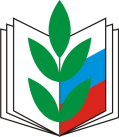 профсоюз работников народного образования и наукироссийской федерациимосковская городская организация ПРЕЗИДИУМА КОМИТЕТА ПРОФСОЮЗАПОСТАНОВЛЕНИЕ __________________________________________________________________ 27 января 2017г.                   г. Москва                                      № 25 – 9 О проверкеорганизационно-массовой работыв первичных профсоюзных организациях студентов          Выполняя Постановление Президиума Комитета Московской городской организации Профсоюза № 53 от 20 марта 2013года «Об организации тематических проверок в территориальных, первичных профсоюзных организациях и учреждениях образования» во втором и третьем  кварталах 2016 года были посещены первичные профсоюзные организации  студентов МИРЭА, РХТУ, МИСиС.            Ознакомившись с  деятельностью ППО студентов МИРЭА, следует отметить, что организация действует на основании « Положения о первичной профсоюзной организации студентов МИРЭА», имеются  Свидетельство о регистрации, протоколы и документы отчетно-выборных конференций, протоколы заседаний профкома, учетные карточки членов профсоюза,  «Положение о стипендиальном обеспечении студентов», Трехстороннее Соглашение между администрацией вуза, первичной профсоюзной организаций студентов МИРЭА  и Союзом молодежи МИРЭА, приказ ректора о предоставлении юридического адреса профсоюзной организации студентов, журнал учета членов профсоюза, журнал входящей и исходящей документации. Все документы хранятся в шкафах или сейфах. Для работы в профкоме есть необходимое количество техники и оборудования.Заседания профсоюзного комитета проводятся не реже одного раза в месяц, рассматриваются следующие вопросы: отчеты о работе комиссий (организационная, культурно-массовая, информационная), исполнение сметы расходов и доходов ППО,  выплата материальной помощи, утверждение сметы и штатного расписания, подготовка мероприятий (конкурсы, акции, школы профсоюзного актива, праздники, День донора, Неделя здоровья, День первокурсника и др.) В ППО проводится определенная организационно-массовая работа: имеется  сайт на котором размещается информация о деятельности профкома. На информационном стенде профсоюзной организации помещается информация о проведении в университете культурно-массовых, профориентационных, спортивных, научных мероприятий. На информационную работу выделяется по смете 5% из профбюджета. В организации большое внимание уделяется обучению профсоюзного актива. Традиционно, три раза в год, проводятся  школы профсоюзного актива : «Мы команда», «Комитетский выезд», «Школа кураторов», на которых большое внимание уделяется вопросам мотивации профсоюзного членства, причастности студентов к общественной работе, профориентации, личностного роста). Председатель ППО  Расулов Мирзо  является членом Ученого совета, стипендиальной комиссии, Совета по воспитательной работе, руководителем педагогического отряда.  В связи с реорганизацией вузов,  к первичной профсоюзной организации студентов МИРЭА присоединились первичные профсоюзные организации МИТХТ и МГУПИ. В связи с этим проведены собрания во всех профсоюзных структурах первичных профсоюзных организаций,  организационные мероприятия по вопросу ликвидации ППО МИТХТ и МГУПИ. В состав профсоюзного комитета введены председатели ППО МИТХТ, МГУПИ на правах заместителей. Принят план подготовки общей профсоюзной конференции. С учетом новых условий отлажена система учета членов профсоюза : имеются личные заявления, список членов профсоюза, учетные карточки. Профсоюзное членство составляет 90%, среди студентов, обучающихся по контракту около 80%.        По результатам проверки деятельности первичной профсоюзной организаций студентов НИТУ МИСиС ( председатель ППО Сафаров З.З), следует отметить, что в организации налажен учет  членов профсоюза в электронном виде по  группам. Имеются учетные карточки, заявления членов профсоюза. Ежегодно приобретаются и выдаются профсоюзные билеты. За год было принято в члены профсоюза 1925 человек, в том числе 1811 человек студентов 1-го курса. В период процесса реорганизации университетов МГГУ и МИСиС профсоюзное членство среди студентов составляло 66%, за 2016 год членство поднялось до 79%.         В организации регулярно проходят заседания профсоюзного комитета. На заседаниях ПК рассматриваются вопросы связанные с деятельностью ППО, в т.ч. вопросы по утверждению сметы доходов и расходов ППО, утверждению штатного расписания, плана работы. Одним из основных направлений работы профсоюзного комитета является формирование студенческого профсоюзного актива: избрано 212 профгруппоргов, 38 членов профбюро, 6 председателей профбюро. Широко используют социальные сети в вопросе информированности студентов. Создана группа в Контакте, где зарегистрировано более 4 тыс. членов профсоюза. Доля средств профбюджета, направленных на информационную работу составляет 3%.     По итогам проверки  делопроизводства и состояния организационно-массовой работы в первичной профсоюзной организации обучающихся Российского химико - технологического университета им. Д.И.Менделеева (ППОО РХТУ) следует отметить, что ППОО РХТУ находится на финансово-кассовом обслуживании в МГО Профсоюза;Заседания ПК проходя не реже 1 раза в две недели, по плану.  Между членами профсоюзного комитета распределены обязанности. Регулярно проводятся расширенные заседания профсоюзного комитета с отчетом членов профкома о своей деятельности.       Подписано Соглашение между администраций вуза и ППО на 2016-2017гг.Ведется учет членства членов профсоюза в электронном виде по факультетам, группам. Имеются учетные карточки, заявления членов профсоюза. Регулярно выдаются профсоюзные билеты новым члена профсоюза. Отмечается тенденция роста профсоюзного членства. За год членство возросло на 4%, что составляет 63%.Разработаны и приняты на заседании ПК формы документов по делопроизводству на факультетах.       Большое внимание уделяется работе с профоргами. Профсоюзный комитет стал более системно заниматься обучением профсоюзного актива: организация школ профсоюзного актива для профоргов, участие в семинар, лагерях профактива, организованных МГО Профсоюза, ЦС Общероссийского Профсоюза. Ежегодно проводится конкурс «Профорг года». Победители вузовского конкурса принимают участие в городском конкурсе.      Активно работает контрольно-ревизионная комиссия. Председатель КРК регулярно присутствует на заседаниях ПК. Ежемесячно КРК проверяет  ППОО по различным вопросам деятельности и 2 раза в год докладывает о своих проверках на заседании ПК.      С профсоюзным комитетом ППОО согласованы Положение об общежитии, Положение по СОЛ «Менделеевец», Положение по санаторию-профилакторию. Председатель  ППОО Конурбаева Анара является членом Ученого  Совета, членом Фонда социальной защиты, членом комиссии по студенческому городку, членом комиссии по организации питания, участвует в заседании ректората по студенческим вопросам.     ППО имеет свой сайт, ведут страничку на сайте вуза, широко используют социальные сети в вопросе информированности студентов, выпускают газету «Менделеевец».       Профсоюзным комитетом проведена большая работа в студенческом общежитии: силами студентов оборудована комната для самоподготовки, игровая комната, организовано дежурство членов оперотряда. По инициативе профсоюзного комитета выделены средства из Фонда социальной защиты вуза на работу санатория-профилактория на 250 человек.       Принимая во внимание итоги проверок, Президиум Комитета Московской Городской организации Профсоюза ПОСТАНОВЛЯЕТ:1. Продолжить проведение проверок делопроизводства и организационно-массовой работы в профсоюзных организациях вузов.2. Отметить положительный опыт работы профсоюзной организации студентов МИРЭА (председатель Расулов М.М), профсоюзной организации студентов НИТУ МИСиС (председатель Сафаров З.З.) по сохранению профсоюзного членства в период реорганизации профсоюзных организаций.3. Отметить работу профсоюзной организации обучающихся РХТУ ( председатель Конурбаева А.А.) по проведению обучения профактива.4.  Председателям первичных профсоюзных организаций вузов:4.1.  Больше внимания уделять документации со штатными работниками профкома.4.2. Осуществлять регулярный контроль за деятельностью профбюро, заслушивать отчеты об их работе на заседаниях профкомов.  4.3. Шире использовать символику Общероссийского Профсоюза образования и    Московской городской организации в оформлении сайтов организаций, стендов и в агитационно-информационной работе.  4.4. Ежемесячно контролировать направление материалов о деятельности    профсоюзных организаций на дайджест МГО Профсоюза.   4.5. План работы первичных профсоюзных организаций скорректировать с мероприятиями МГО Профсоюза (информационная работа, обучение профактива, конкурсы)   4.6. Обратить внимание на ежегодную подготовку и размещение на сайтах первичных профсоюзных организаций   «Публичного отчета о деятельности профсоюзной организации» и проведения отчетных профсоюзных собраний.   4.7. Обсудить в организациях итоги прошедших проверок и постановления Президиума комитета Московской городской организации Профсоюза.   5. Контроль за выполнением данного постановления возложить на заместителя председателя МГО Профсоюза Гужевкина К.С.Зам. Председателя МГО Профсоюза                                         К.С. Гужевкин.